2022年度专业技术人员公需科目培训操作手册一、登陆方式：①登录“东营市继续教育协会官方网站”（http://www.jxjydongying.cn/）选择“2022年度公需科目学习入口”进行报名。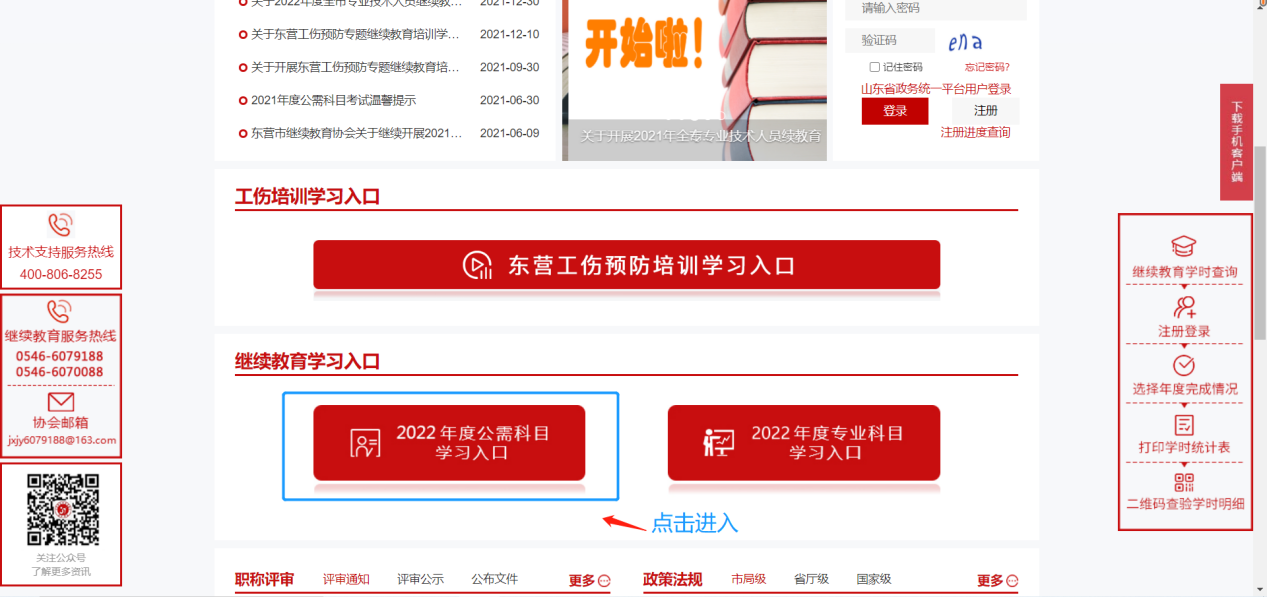 ②登录“东营市人力资源和社会保障局官方网站”(http://dylss.dongying.gov.cn/)选择“东营市专业技术人员继续教育公共服务平台”进行报名。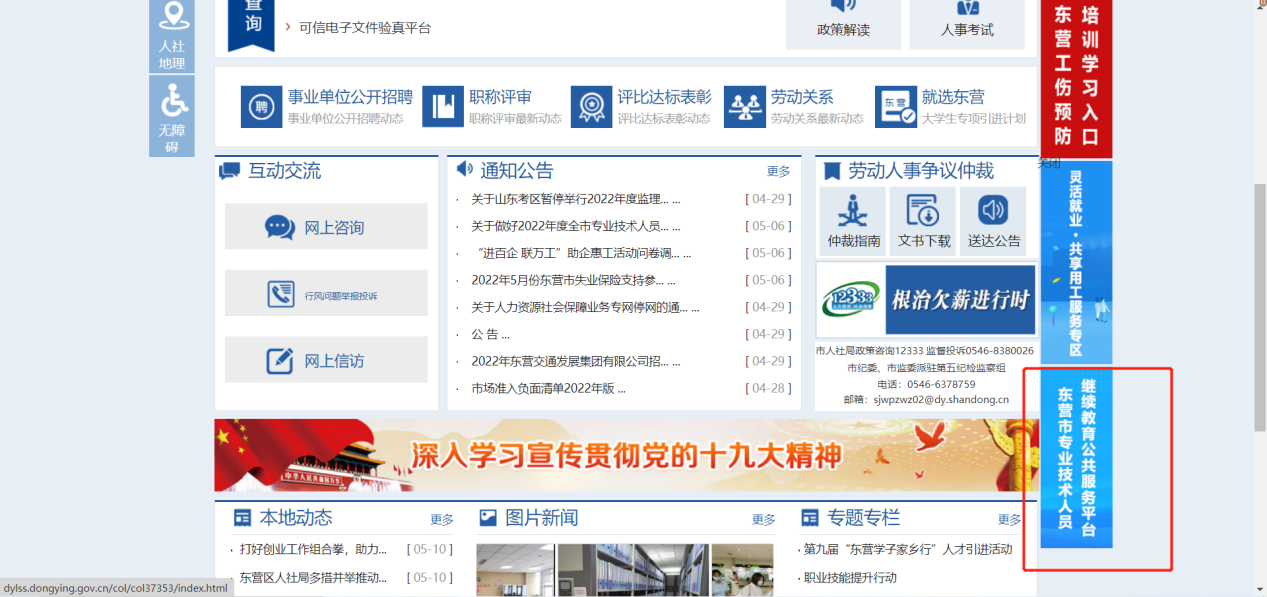 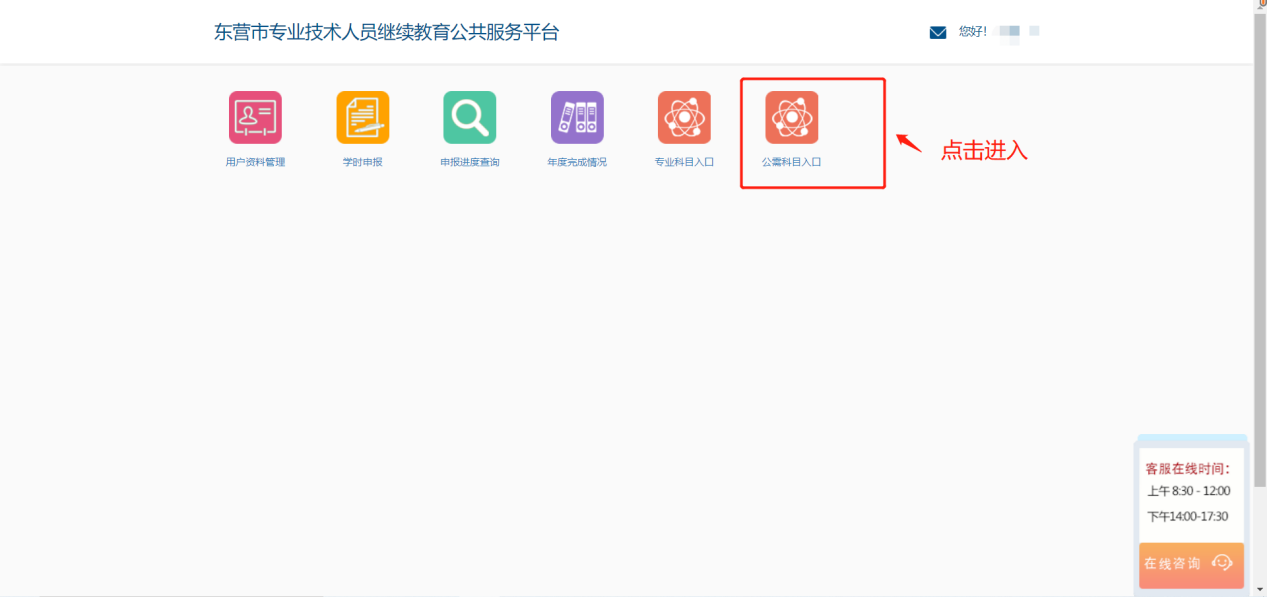 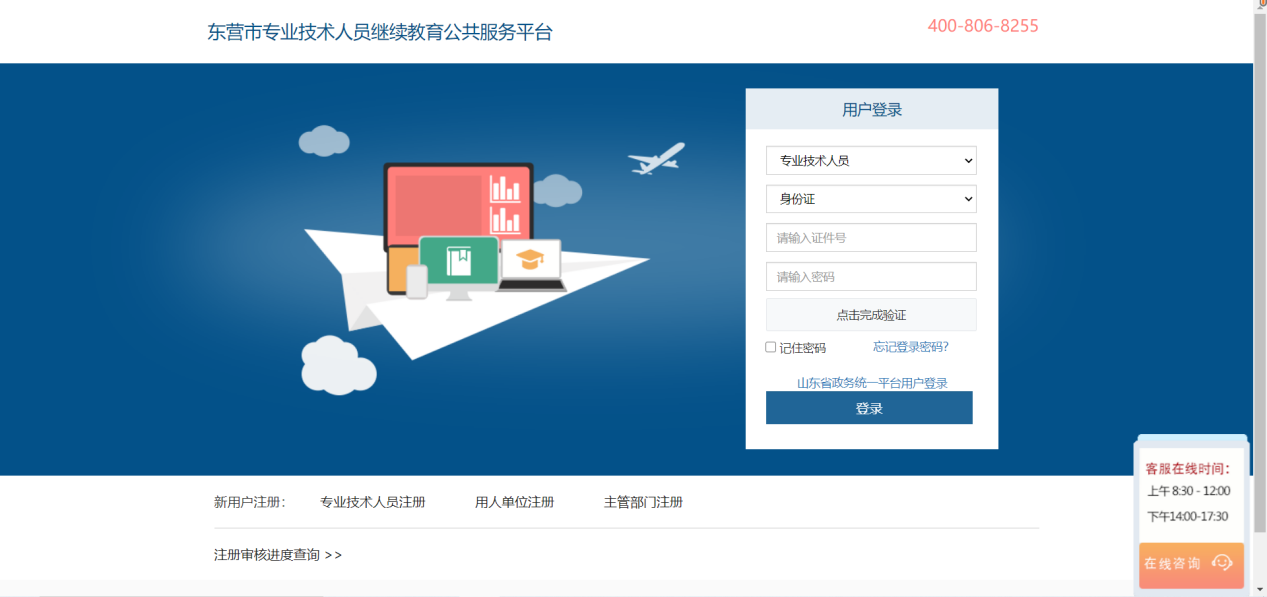 ③可直接登录“东营市专业技术人员公需科目培训平台”（http://sddy.gxk.yxlearning.com/）进行报名。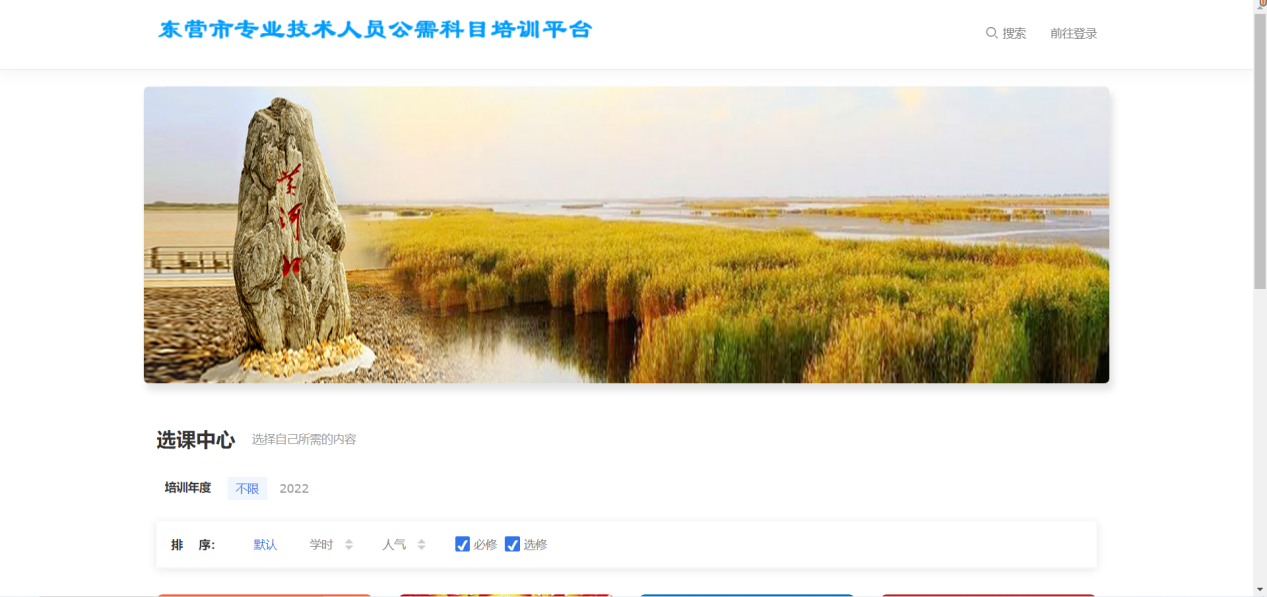 二、培训时间自2022年5月16日开始到2022年12月31日截止。三、通过在线学习、在线测试的形式完成相应专题学习。四、报名方式（一）进入公需课界面之后，点击需要报名的课程，根据自己所需报名学时选择所学课程进行报名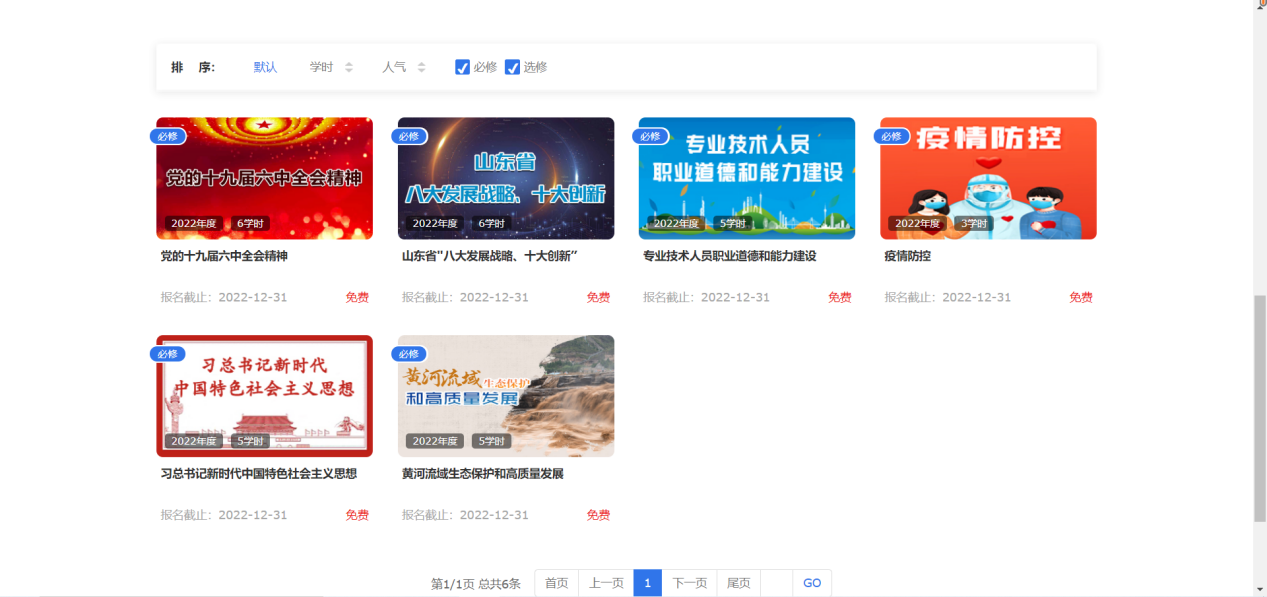 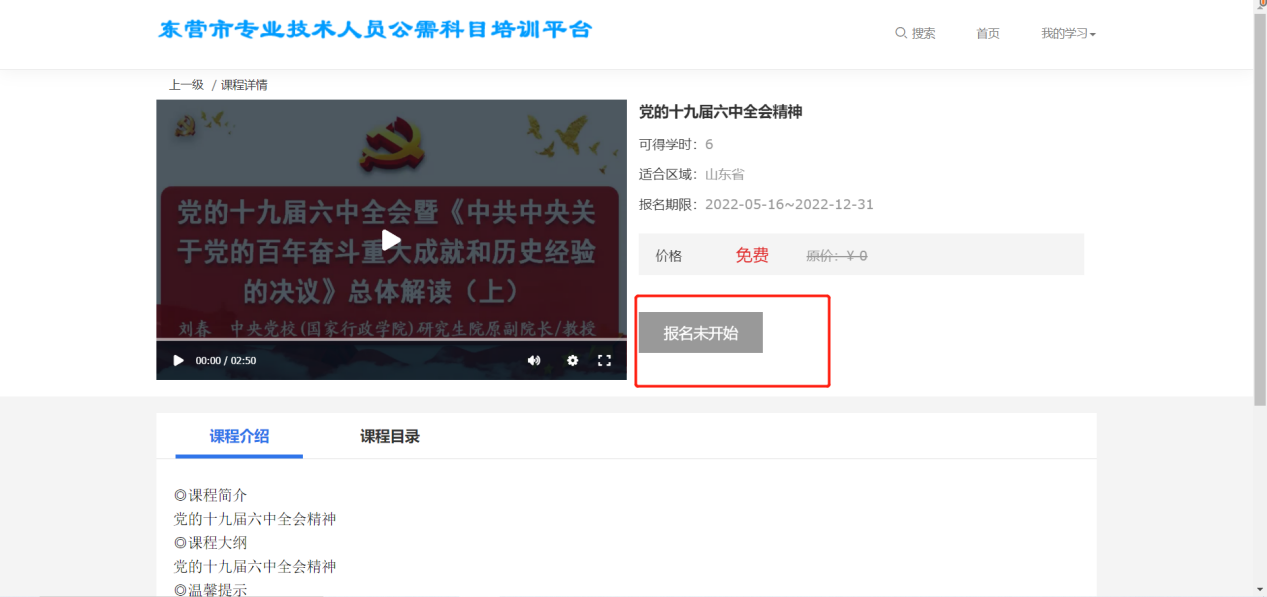 （二）已报班级，通过班级、待考试都会显示在公需课界面，学习完课程点击待考试进入考试界面，每个专题需专业技术人员对本专题全部课程学习且完成测试（注：测试准确率80%以上，不限制测试次数），方可计入本专题板块相应的继续教育学时，未完成以上条件的均不单独记录学时。点击待考试进入考试，答题完成点击提交，立刻出现成绩结算。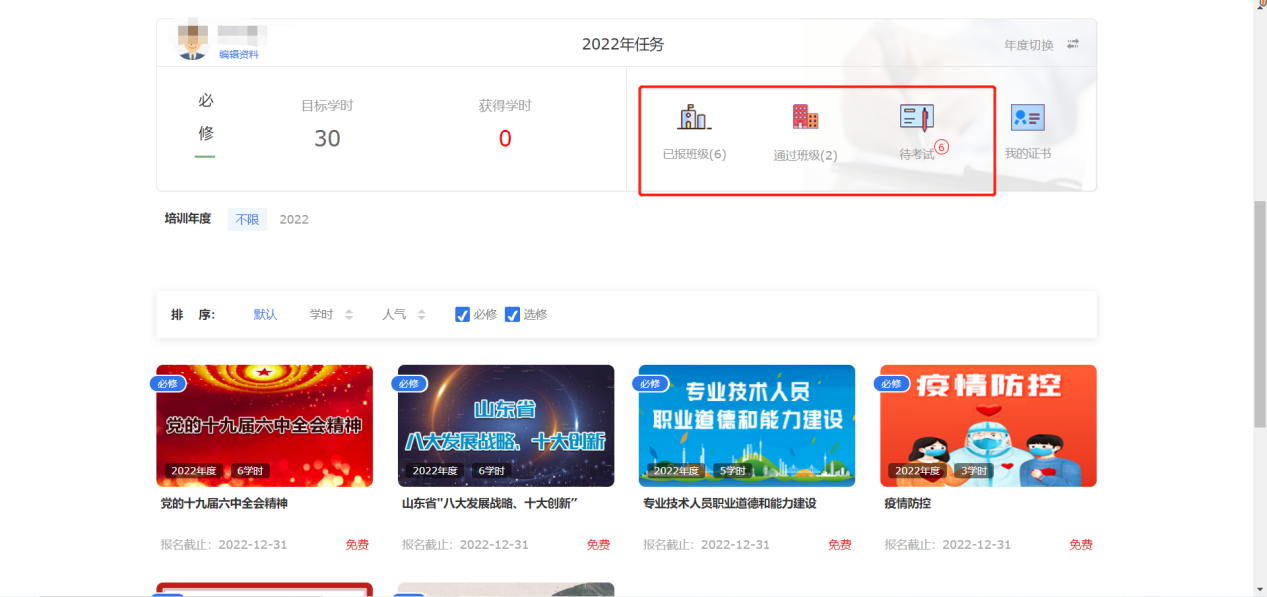 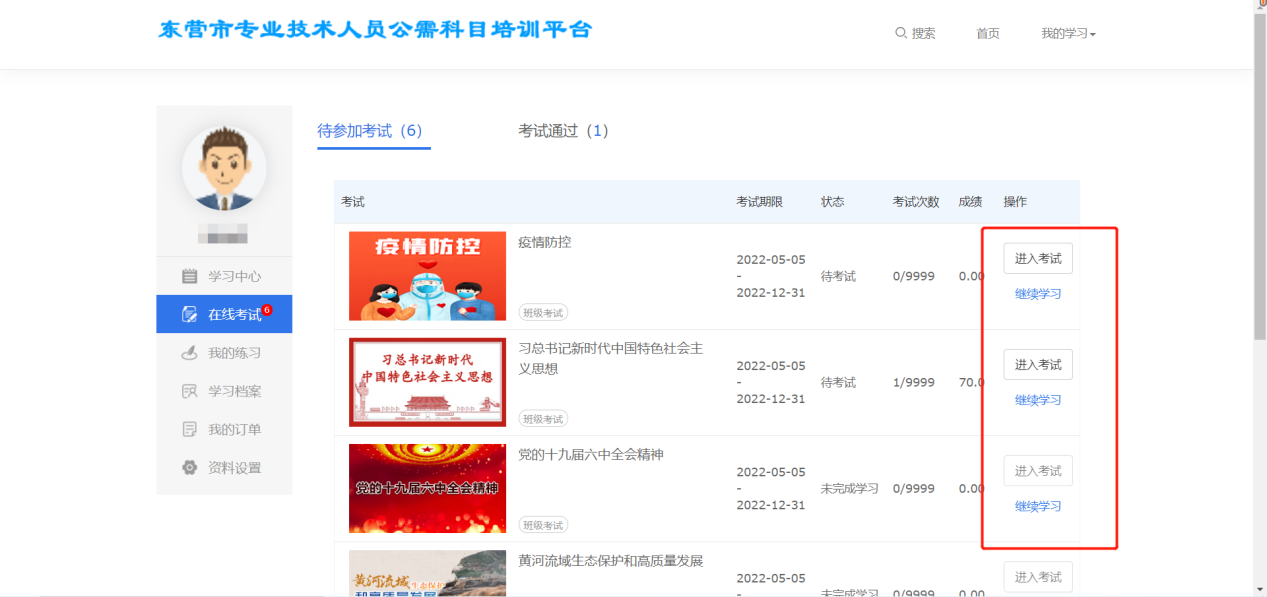 考试成绩合格，本专题学时自动计入“东营市专业技术人员继续教育公共服务平台”可在2022年度公需科目学时验证书中查询。(注:同一专题不可重复记录学时，个人无须单独申报学时申请)。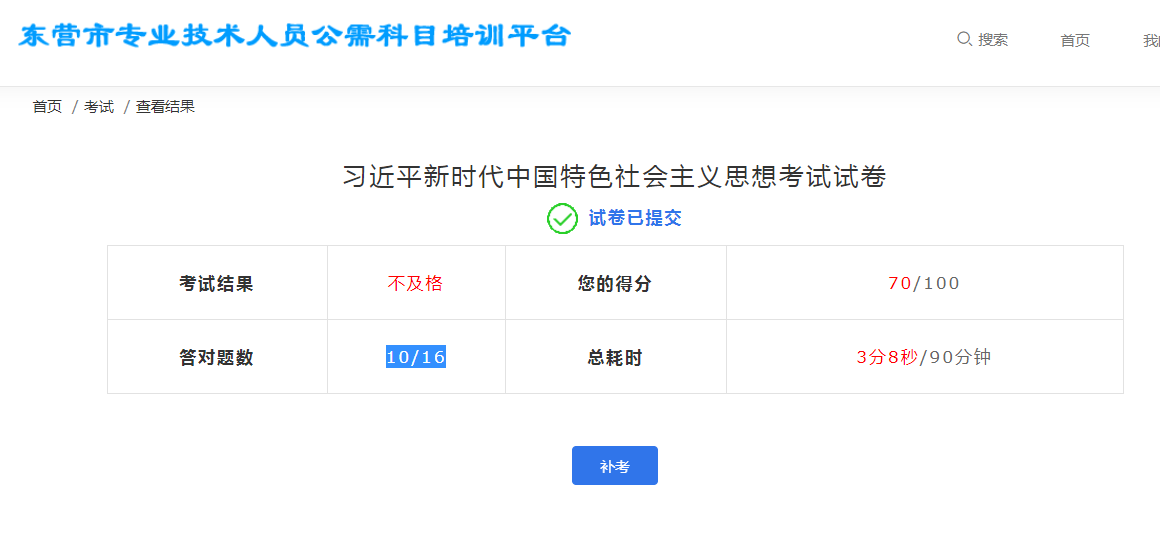 课表如下：2022年度专业技术人员公需科目培训课程清单2022年度专业技术人员公需科目培训课程清单2022年度专业技术人员公需科目培训课程清单专题视频名称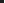 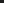 5学时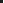 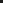 习近平新时代中国特色社会主义思想习近平新时代中国特色社会主义思想：马克思主义中国化新的飞跃（上）5学时习近平新时代中国特色社会主义思想习近平新时代中国特色社会主义思想：马克思主义中国化新的飞跃（下）5学时习近平新时代中国特色社会主义思想深刻领会习近平新时代中国特色社会主义思想（上）5学时习近平新时代中国特色社会主义思想深刻领会习近平新时代中国特色社会主义思想（下）5学时习近平新时代中国特色社会主义思想“习近平新时代中国特色社会主义思想”产生的历史方位和现实意义5学时党的十九届六中全会精神党的十九届六中全会暨《中共中央关于党的百年奋斗重大成就和历史经验
的决议》总体解读（上）6学时党的十九届六中全会精神党的十九届六中全会暨《中共中央关于党的百年奋斗重大成就和历史经验
的决议》总体解读（中）6学时党的十九届六中全会精神党的十九届六中全会暨《中共中央关于党的百年奋斗重大成就和历史经验
的决议》总体解读（下）6学时党的十九届六中全会精神党的百年奋斗的历史经验：坚持党的领导6学时党的十九届六中全会精神党的百年奋斗的历史经验：坚持人民至上6学时党的十九届六中全会精神党的百年奋斗的历史经验：坚持中国道路6学时黄河流域生态保护和高质量发展为黄河永远造福中华民族而不懈奋斗——学习习近平总书记视察山东重要讲话
精神和重要指示要求（上）5学时黄河流域生态保护和高质量发展为黄河永远造福中华民族而不懈奋斗——学习习近平总书记视察山东重要讲话
精神和重要指示要求（中)5学时黄河流域生态保护和高质量发展为黄河永远造福中华民族而不懈奋斗——学习习近平总书记视察山东重要讲话
精神和重要指示要求 (下）5学时黄河流域生态保护和高质量发展深入学习贯彻习近平总书记重要讲话精神，大力推进黄河流域生态保护和
高质量发展（上）5学时黄河流域生态保护和高质量发展深入学习贯彻习近平总书记重要讲话精神，大力推进黄河流域生态保护和
高质量发展（下）5学时山东省"八大发展战略、十大创新”专题(节选)山东省八大发展战略之新旧动能转换6学时山东省"八大发展战略、十大创新”专题(节选)山东省八大发展战略之乡村振兴6学时山东省"八大发展战略、十大创新”专题(节选)山东省十大创新之民生改善创新6学时山东省"八大发展战略、十大创新”专题(节选)山东省十大创新之数字变革创新6学时山东省"八大发展战略、十大创新”专题(节选)山东省十大创新之人才引育创新6学时山东省"八大发展战略、十大创新”专题(节选)山东省十大创新之科技研发创新6学时 专业技术人员职业道德和 能力建设创新思维与实战应用第一讲：创新思维，超越自我的新认知（上）5学时 专业技术人员职业道德和 能力建设创新思维与实战应用第一讲：创新思维，超越自我的新认知（下）5学时 专业技术人员职业道德和 能力建设改变我们的生活——成为压力管理的高手（上）5学时 专业技术人员职业道德和 能力建设改变我们的生活——成为压力管理的高手（中）5学时 专业技术人员职业道德和 能力建设改变我们的生活——成为压力管理的高手（下）5学时疫情防控专题全球战“疫”斗争中的中国优势、中国力量、中国担当、中国精神3学时疫情防控专题疫情防控常态化下健康中国建设走向3学时疫情防控专题新冠肺炎疫情防控相关团体的疫情防控工作和措施标准3学时